***ÖDÜLLÜ ÖDEV Sayın Veli;çocuğunuz bu kelimeleri hecelemeden hatasız okuyana kadar tekrar ettiriniz.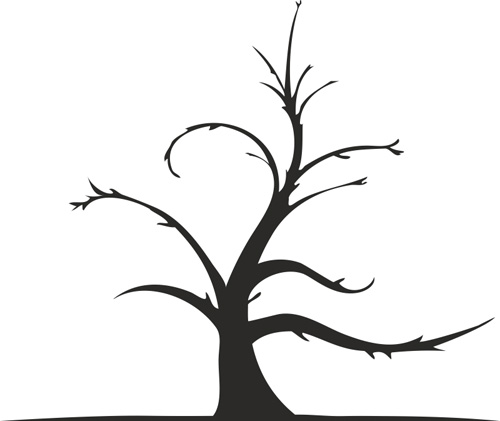 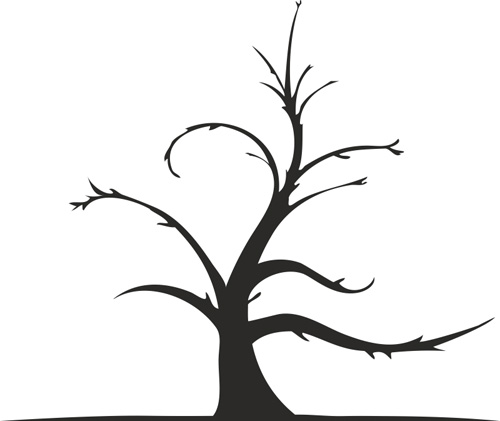 